2017年高端班补录-每周一练（新2年级 语文部分）第1题：我会照样子写词语。
绿油油   （       ）    （       ）   （      ）
蹦蹦跳跳  （          ）   （          ）   （          ）第2题：我会选词填空。
小心      放心       细心       开心 
（1）班长做事很（     ）。    
（2）妹妹吃到了甜甜的棒棒糖，非常（     ）。
（3）弟弟的身体好了，妈妈才（     ）地回家。   
（4）小朋友过马路时要（     ）。第3题：给下列括号前的字填上正确的读音。
（1）为数不少（   ）的少（    ）年也参加了这次献爱心活动。
（2）我有一个特别好（    ）的朋友，他的爱好（    ）是读书。
（3）我的试卷（    ）被卷（    ）起来了，难怪我一开始没找到。
第4题：我会连线。
  李白        《赋得古原草送别》    白日依山尽    
  孟浩然         《古朗月行》          夜来风雨声    
  白居易         《登鹳雀楼》          小时不识月     
  王之涣            《春晓》              离离原上草    
第5题：阅读短文，回答问题。
　　葡萄种在山坡的梯田上。茂密的枝叶向四面展开，就像搭起一个个绿色的凉棚。到了秋季，葡萄一大串一大串地挂在绿叶底下，有红的、白的、紫的、暗红的、淡绿的，五光十色，美丽极了。要是这时候你到葡萄沟去，热情好客的维吾尔族老乡，准会摘下最甜的葡萄，让你吃个够。
1.这段话共有____句。
2.葡萄种在________。
3.短文中划线的句子是把________比作________。
4.用“波浪线”划出写葡萄颜色的词。
5. “要是这时候”指的是________。答案：第1题：红通通  金灿灿  黑漆漆   摇摇晃晃  慌慌张张  急急忙忙
第2题：细心  开心  放心  小心
第3题：（1）shǎo   shào   （2） hǎo   hào  （3）juàn   juǎn
第4题：
 
第5题：
1.4
2.山坡的梯田上
3.枝叶    凉棚
4.红的、白的、紫的、暗红的、淡绿的，五光十色
5.葡萄成熟的时候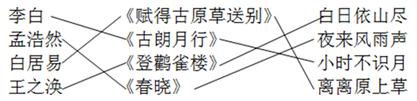 